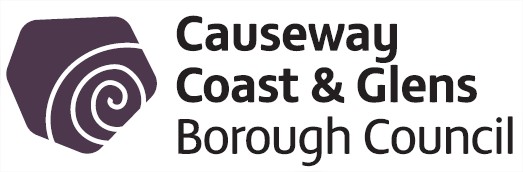 1st - 30th June and 1st - 11th July Promotion Name	 	Summer Promotion – Buy 3 months upfront & get 1 FREEStart Date of Promotion	- 1st June 24End Date of Promotion	 - 11th July 24Terms & Conditions Cash membership only.It’s on Active+ Adult, Active+ Junior, Active Junior, and all 3 Tier 2 facilities. All paid at the time of joining.Start date of membership will be on the day of purchase.The promotion cannot be frozen at any time.Membership is non-transferable.1 membership per person.Adult Active+ £29.50pm / £88.50 for 4 monthsJunior Active+ £18.00pm / £54.00 for 4 monthsJunior Active £15.00pm / £45.00 for 4 monthsTier 2 £20.00 / £60.00pm for 4 months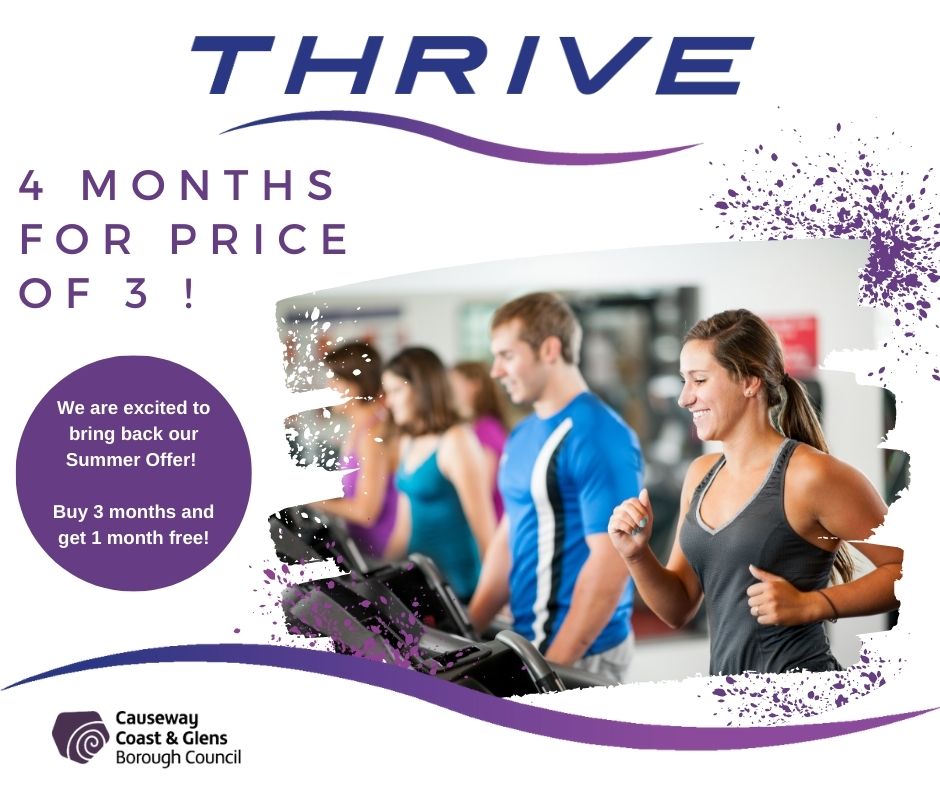 